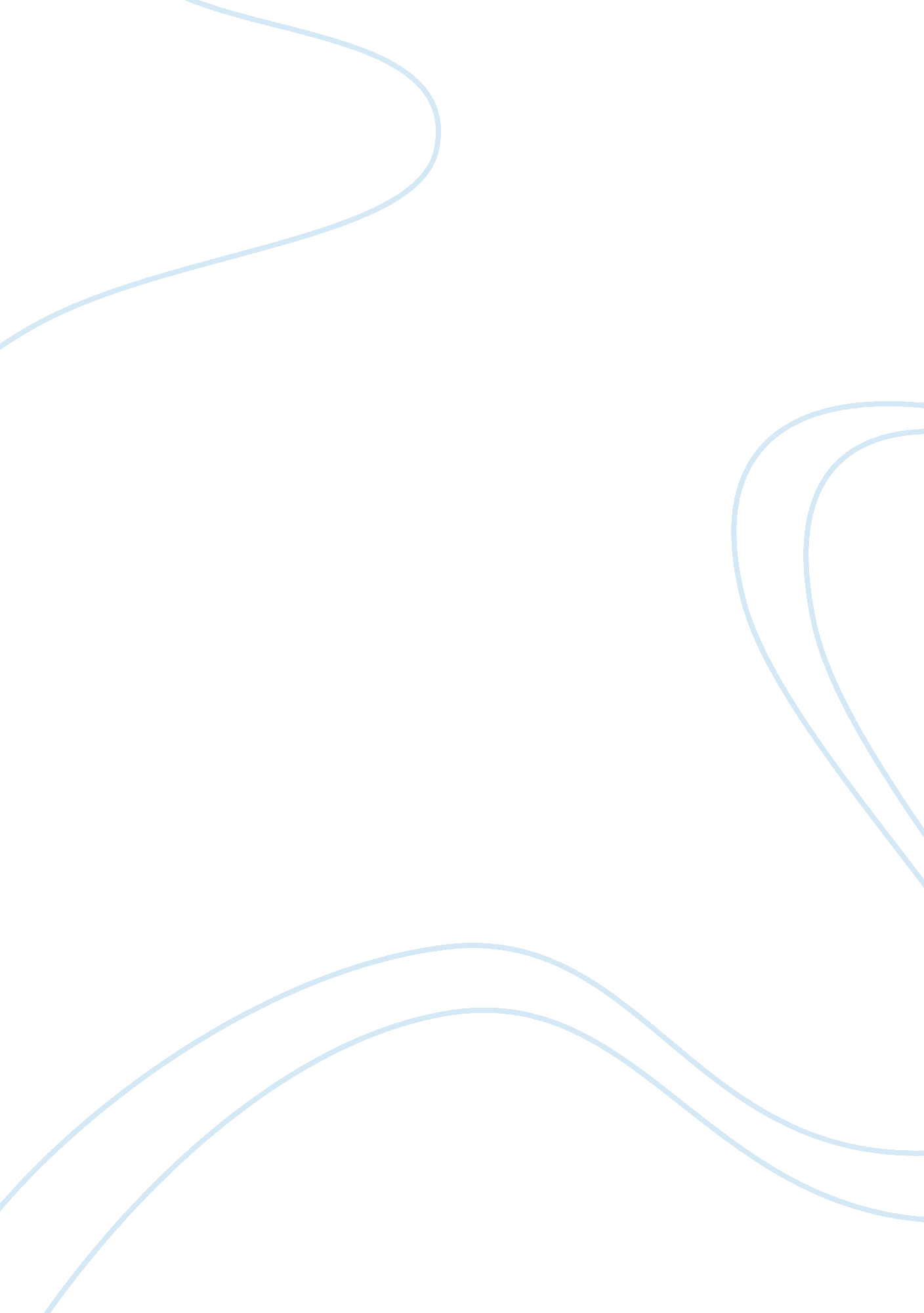 Recount an incident or time when you experienced failure. how did it affect you, ...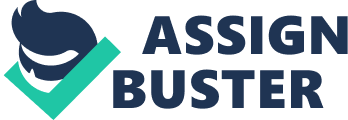 Admission Essay Moments recur in life when one does not expect to fail. Sometimes, we plot the path towards failure (Price 2). It is Chrystal clear that situations where failure features in life do not give second chances. However, if the situations offer second chances, one has to pay for it significantly. There are myriad instances where failure featured in life. This essay explores one critical time when I learned from the failure I experienced. 
The first stage that led towards failing was when I stepped into Kerr High School for my 9th-grade year. The decision I made was explicitly uninformed. In fact, it was steered by the personal propulsion and the mentality that it was easy for me to manage the strict program in the school. Kerr High school operates through compressing yearly programs into semester mastering programs. That is; instead of taking a core class course in geometry, usually scheduled yearly, Kerr High school compresses it into a semester where learners master it. My decision to enrol in the school was elevated by the opinion that I was up to the challenge of mastering courses. However, the actual learning environment and the challenges imposed by the program at Kerr High school got far beyond my ability, contrary to my expectations. Resultantly, I failed. 
Failing in school was not part of my expectations. After all, I believed that I was capable of managing the complex program offered at Kerr High School. First, I lost self-esteem and academic confidence for some time. Additionally, the ability to choose between the appropriate moves became complex for some time before I recuperated my original personality. The reality is that I tried to act on the choice that did not have a rationale. 
The experience at Kerr High School was unpleasant. It created an urge in me to reassess my ways of making decisions. I learned that making a choice is not an abrupt and unorganised thing. Decision making is a process that involves analysing the possibilities and the challenges that get affiliated with the choices made (Price 5). At times, situations exhibit themselves the way they are not. Therefore, one can feasibly judge situations from a literal point of view and ignore the practicability. For instance, I viewed the idea of cutting down a year of geometry lessons into a semester of mastering to be an easy one. However, the inference did not have any basis of experience or consultation. Therefore, the decision made was based on total speculations and false reassurance that I was capable. 
Accordingly, decision making calls for cognitive, psychological and normative property awareness (Price 5). One has the responsibility to prioritise an analysis of the available alternatives before making the ultimate decision. For instance, the decision that I made of going to Kerr High school did not face critical analysis and comparison with any other school to ensure that an informed conclusion gets made. I made the choice to take up a challenge that I had no idea of it encompassed. 
Conclusively, I learned that I ought to gather experience about any issue before stepping up to encounter it. Informed decisions get accompanied by indisputable success. Contrariwise, rush decisions always lead to failure. Some of the impacts of failure are irreversible. Those that are reversible demand that one has to pay expensively for them to recuperate. 
Works Cited 
Price, Catherine. " 7 Steps To Making Better Decisions." The Huffington Post. N. p., 20 Oct. 2014. Web. 28 Oct. 2014. 